MISSION LANGUES 01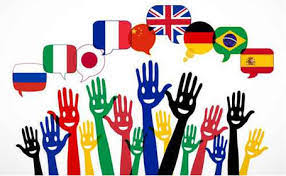 PROPOSITIONS pour travailler l’anglais à la maison15 minutes par jour   CYCLE 1                          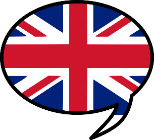 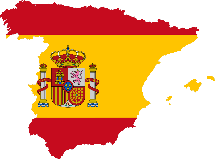 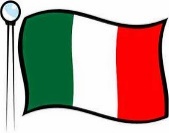 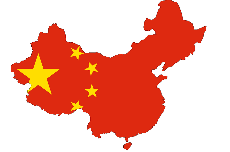 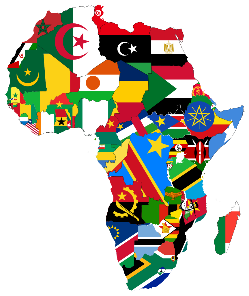 EVEIL AUX LANGUESEt ANGLAISQr codes (à scanner)  ou liens pour accéder au contenu.Consignes pour les élèvesConseils pour les parentsDécouvrirla comptineONE POTATOen plusieurs languesUne activité à réaliser sur plusieurs jours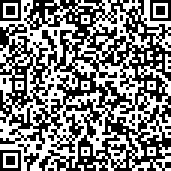 	Vidéo 1https://www.youtube.com/watch?v=efMHLkyb7hoEcouter cette comptineL’écouter une deuxième foisL’écouter encore et essayer de la chanter avec ses parents…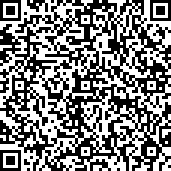 Vidéo 2https://www.dailymotion.com/video/xwyghxChanter avec la vidéo et ses parents PUIS jouer avec la vidéo et ses parents________________________________________________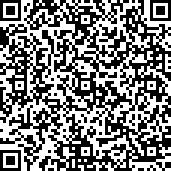 Vidéo 3 : en italien :https://www.youtube.com/watch?v=oEcgxHOukFIRefaire le jeu NOUVEAUTE :Visionner la vidéo 3 : reconnais-tu la chanson ? c’est en italien_________________________________________________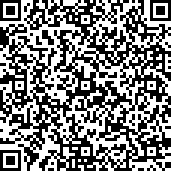 Vidéo 4 : en espagnolhttps://www.youtube.com/watch?v=CH9_xJnwWDgRegarder les vidéosRepérer les façons de dire « pomme de terre » et de compter____________________________________________________________LA VOICI EN……     en allemand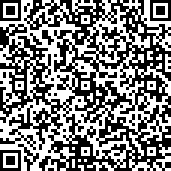 https://www.youtube.com/watch?v=-juindd7tZw     en portugaishttps://www.youtube.com/watch?v=xDEtdGMhMyYEcouter plusieurs foisPour pouvoir la chanter avec l’enfant, apprendre la comptine avec l’aide des parolesCette comptine est une comptine à ploufferou « choosing rhyme » Les petits anglais l’utilisent dans les cours de récréation pour attribuer un rôle au début d’un jeu (qui va faire le loup, etc…).Une fois connue, vous pourrez l’utiliser à la maison au début d’un jeu, pour savoir qui commence.Revoir la vidéo 1 et introduire le jeu avec les mains vidéo 2Mêmes supports - Nouveauté : la même chanson en plusieurs langues  Faire repérer le mot « potatoe » dans d’autres langues ainsi que la façon de compter.Visionner la vidéo 4Faire les gestes avec l’enfant, chanter avec lui.Faire observer que la même chanson est chantée mais dans d’autres langues….Si vous connaissez une autre langue que celle proposée, apprenez la chanson à votre enfant : pour un moment de partage en famille Compte encore !Et joueMake Number 3 with the blocksListen and make the block with the playdoughhttps://www.youtube.com/watch?v=IkKLVHsV-AMUn album à écouter   Hooray for fish ! de Lucy Cousinshttps://vimeo.com/52877670Pour le plaisir